 CONSTRUIMOS CAJITAS PARA EL COMBO SALUDABLEPROPÓSITOS Y EVIDENCIAS DE APRENDIZAJEPREPARACIÓN DE LA SESIÓNMOMENTOS DE LA SESIÓNEn grupo claseSaluda a los estudiantes y dialoga con ellos a partir de lo que trabajaron en la sesión anterior. También recuerda con ellos cómo hicieron las agrupaciones de los alimentos saludables para colocarlos en cajitas, de modo que queden organizadas para su venta, colocando así las decenas de los diferentes frutos que agruparon en la sesión anterior.Plantéales las siguientes interrogantes: ¿alguna vez han visto cómo se presentan los productos para su venta?, ¿cómo se organiza su presentación?; ¿saben cómo se hacen las cajitas?, ¿alguna vez han armado una?, ¿o han visto cómo se hacen?Luego de sus respuestas, formula el siguiente problema:“Necesitamos mostrar los productos sobre los que conversamos en la sesión anterior y nos han entregado cartón y tijeras para agruparlos. ¿Cómo podríamos presentar las agrupaciones que hicimos en la sesión anterior?”.Familiarización con el problema Promueve el análisis del problema por medio de algunas interrogantes: ¿de qué se trata el problema?, ¿qué se nos pide averiguar?; ¿cuáles podrían ser los envases para presentar las agrupaciones?; ¿por qué nos dan cartulina y tijeras?, ¿qué tendríamos que hacer?, ¿cómo se elabora una cajita?, ¿qué necesitaremos?Comunica el propósito de la sesión: “Hoy construiremos cajitas de cartón tanto para el almacenamiento de algunos productos como para presentar la lonchera saludable”. Considera la conveniencia de copiar el propósito en la pizarra para que los estudiantes lo tengan presente durante la sesión y así puedan ser parte responsable en el seguimiento de su cumplimiento.Explícales que prestarás atención a la apertura que demuestre cada uno acerca de las propuestas que hagan sus compañeros/as dentro de cada equipo. Asimismo, observarás el cumplimiento de las normas de convivencia y cómo hoy se esforzarán en tratar de reusar materiales para contribuir a que su ambiente se conserve más sano.Agrega que observarás si plantean correctamente el uso de la medida de longitud al elaborar la cajita que construirán, su comparación con otras medidas y las estrategias que emplearán para la elaboración de la cajita.En grupo clase Búsqueda y ejecución de estrategiasFormula las siguientes preguntas: ¿qué necesitaremos para hacer las cajitas?, ¿qué material será el más apropiado?, ¿qué formas serán las más adecuadas?, ¿cuál será la más conveniente?, ¿los materiales que tenemos serán suficientes?En grupos pequeñosOrganiza a los estudiantes en grupos de tres o cuatro integrantes y entrégales los moldes de las cajitas en cartulina o hechos con algún otro material resistente. Ten presente que cada grupo puede tener un molde distinto al del otro grupo. Los materiales deben ser firmes para aligerar las dificultades que pudieran tener los estudiantes cuando armen sus cajitas.Entrégales un trozo de lana para que midan la parte más larga de la cajita y otra lana para que midan la parte más pequeña. Indícales que elaboren en un papel reusable o en sus cuadernos una tabla como la siguiente para que escriban, cuando se lo solicites, cuántas lanitas mide cada una de las partes del molde. Enseguida, pídeles que observen bien el molde que recibieron y los detalles que tiene. Luego, indica que tracen con el dedo, luego suavemente con un color y finalmente l con el molde encima lo dibujen.Luego, indica que tracen con el dedo, luego suavemente con un color y finalmente  con el dedo encima de este molde y lo dibujen nuevamente.Luego, indícales que hagan el mismo procedimiento reproduciendo una de las partes de su molde. Por ejemplo, a los que han recibido el molde N.° 2, que solo tracen la forma de la parte N.° 1 de ese molde; de igual forma, para los que recibieron el molde N.° 1. A continuación, comunica que todos los integrantes de cada grupo roten colocándose de forma que uno le dé la espalda al otro. Cuando se encuentren en esta posición pídeles que con el dedo tracen el molde sobre la espalda de su compañero/a, quien tendrá que adivinar qué forma fue la que dibujó.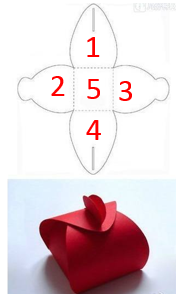 Esta práctica la puedes realizar con cada una de las partes del molde, por ejemplo, con las partes 1, 2 y 5 de la cajita del molde N.° 2, según cómo vayas observando que se desarrolla la actividad. También plantea esta interrogante: ¿qué forma tiene la parte N.° 5 de nuestro molde?Luego, pregúntales lo siguiente: ¿por qué creen que hay líneas punteadas?, ¿qué nos indican estas líneas?, ¿por qué creen que hay una ranura en el molde N.° 2?, ¿por dónde se tendrá que cortar?, ¿dónde se tendrá que echar goma?, ¿por dónde serán los dobleces? Formula preguntas similares sobre el molde N.° 1. Haz que se enfoquen en la visualización de la forma por medio de la observación de cada una de sus partes, al imaginarla con los ojos cerrados, al pasar el dedo por la espalda de un compañero/a, o por sobre la mesa, etc. Solicita que dialoguen acerca de qué forma creen que pueda tener la cajita cuando comiencen a hacer los dobleces. Considera apoyar el trabajo de los niños y las niñas por medio de la retroalimentación, para así aclarar sus dudas.En forma individualPídeles que recorten los moldes que recibieron y que procedan a armar las cajitas. En caso de que presenten alguna dificultad, pueden pedir el apoyo del compañero/a del costado, quien compartirá sus esfuerzos en esos momentos.Oriéntalos durante los dobleces para que cada estudiante arme su cajita. Monitorea en todo momento su trabajo, con el fin de que se sientan seguros. Cuando hayan terminado, plantea a los estudiantes las siguientes preguntas: ¿cómo les fue con las adivinanzas?, ¿qué tanto acertaron?, ¿confirmaron sus respuestas luego de adivinar cómo era la cajita que se imaginaron? En grupos pequeñosEntrégales papelotes a cada grupo para que traslade en tres pasos el trabajo que llevaron a cabo, como se observa en la tabla siguiente:Apoya a los niños y las niñas para que retomen los procedimientos que siguieron. Si observas dudas, apóyalos retroalimentando.Cuando todos hayan llegado a esta etapa, pídeles que vuelvan a medir la cajita con la misma lana que usaron en un inicio y pregúntales a continuación: ¿varió la medida de la cajita?, ¿cómo son estas medidas?, ¿sufrieron alguna transformación?, ¿las formas cambiaron?, ¿qué fue lo que pasó?Socialización de representacionesPide a los estudiantes que, de forma voluntaria, uno o dos grupos expongan el trabajo que realizaron. Considera la conveniencia de que coloquen sus papelotes en un lugar visible y que la participación para la socialización se desenvuelva también de forma voluntaria, ya que llegará el momento para que todos participen.Valora los aprendizajes de los estudiantes con el apoyo de la rúbrica presentada en la segunda sesión.Reflexión y formalizaciónPlantea las siguientes preguntas a los niños y las niñas para ayudarlos a llegar a esta etapa de la sesión: ¿las medidas sufrieron algún cambio cuando doblaron el papel?, ¿por qué creen que no hubo variación en la medida?; ¿las formas que dibujaron con su dedo cambiaron cuando armaron la cajita?, ¿hubo alguna variación?, ¿cuál fue? Puedes anotar sus respuestas y conclusiones en un organizador como el siguiente:Orienta a los estudiantes para que anoten en sus cuadernos lo concluido. Ayúdalos con fichas de trabajo en caso de que observes que tengan dificultades.En forma individualPlanteamiento de otros problemas Teniendo en cuenta que cada grupo recibió moldes diferentes y si aún queda suficiente tiempo para armar una caja nueva, pídeles que en grupos armen con el otro molde su nueva cajita para las decenas que formaron en la sesión anterior.Resume lo desarrollado en la presente sesión. A continuación, formula estas preguntas: ¿para qué nos sirvió hacer cajitas?, ¿qué descubrimos en las medidas?, ¿qué descubrimos acerca de las figuras?, ¿qué cambiaba y qué no variaba?, ¿qué hemos aprendido?Reflexiona con ellos acerca de si cumplieron las normas de convivencia con las que se comprometieron al inicio de la sesión y si demostraron una actitud de apertura al escuchar y atender las diferentes opiniones de sus compañeros/as para el logro del trabajo en equipo.Establece con los niños y las niñas la valoración de los aprendizajes, de acuerdo con los criterios que mencionaste al inicio de la sesión.REFLEXIONES SOBRE EL APRENDIZAJE¿Qué avances y dificultades tuvieron los estudiantes?¿Qué aprendizajes debo reforzar en la siguiente sesión?¿Qué actividades, estrategias y materiales funcionaron, y cuáles no? Competencias y capacidadesDesempeños¿Qué nos dará evidencias de aprendizaje?Resuelve problemas de forma, movimiento y localización.Comunica su comprensión sobre las formas y relaciones geométricas. Usa estrategias y procedimientos para orientarse en el espacio. Expresa con material concreto su comprensión sobre la medida de la longitud al determinar cuántas veces es más largo un objeto con relación a otro. Expresa también que el objeto mantiene su longitud, a pesar de sufrir transformaciones como romper, enrollar o flexionar (conservación de la longitud.Emplea estrategias, recursos y procedimientos basados en la manipulación y visualización, para construir objetos y medir su longitud usando unidades no convencionales.Elabora cajitas para colocar alimentos saludables. Reconoce la longitud de la cajita y aprecia cómo se mantiene, a pesar de doblarla o cambiarla de posición.Rúbrica.Enfoques transversalesActitudes o acciones observablesEnfoque búsqueda de la excelenciaDocentes y estudiantes dialogan y reflexionan sobre la importancia de trabajar en equipo respetando sus ideas o propuestas.¿Qué necesitamos hacer antes de la sesión?¿Qué recursos o materiales se utilizarán en esta sesión?Elabora los cuadros en papelotes. Ten a la mano la rúbrica de evaluación de la segunda sesión.Prepara los moldes de las cajitas en cartulina u otro material resistente.Colores o crayolas, plumones.Trozos de lana, goma, tijeras.Plumones.Papel reusable.Papelotes.Cartones, cartulinas.InicioTiempo aproximado: 20 minutosDesarrolloTiempo aproximado: 50 minutosCuando el molde estaba extendido.Cuando el molde se convirtió en una cajita.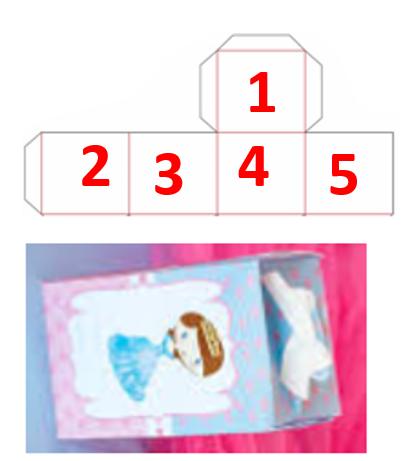 La medida más larga que encontramos.La medida más corta que encontramos.Al comienzoDespuésFinalmenteObservamos y dibujamos algunas partes de la cajita.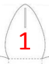 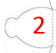 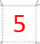 Hicimos dobleces.Unimos la cajita.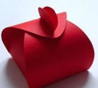 Cierre                                       Tiempo aproximado: 20 minutos